TVIRTINU: Kauno rajono Kultūros,		TVIRTINU:	Švietimo ir sporto skyriaus 		  Kauno rajono Sporto poskyrio vadovas G. Meška		Dziudo ir jojimo sporto mokyklos  Direktorius A.BabavičiusTVIRTINU: Sporto klubo„Dziudistas“ DirektorėRasa Steponaitytė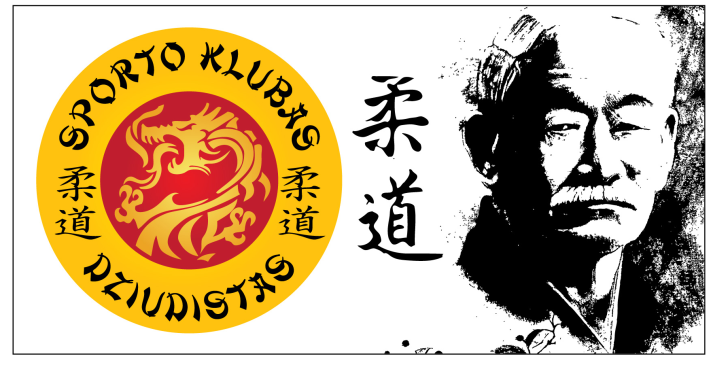 IX SPORTO KLUBO „DZIUDISTAS“ VarŽybosATVIROS Kauno rajono DZIUDO JAUNIŲpirmenyBĖS2015 0221NUOSTATAII.TIKSLAS IR UŽDAVINIAI Populiarinti dziudo sporto šaką moksleivių tarpe;Kelti dziudo imtynininkų sportinį meistriškumą;Palaikyti draugiškus santykius su kitais miestais, rajonais, šalimis.II.VIETA IR LAIKAS Varžybos  vykdomos 2015 m. vasario mėn. 21d. Kauno raj. Zapyškio pagrindinės mokyklos sporto salėje (pradinukų korpusas), Bažnyčios g. 4 Zapyškis.Svėrimas: vasario21 d. nuo 8.30 iki 9.30 valandos. (Turėti su savimi galiojantį dokumentą).Varžybų atidarymas10.30 val. III.DALYVIAI IR SVORIO KATEGORIJOSVaržybos asmeninės. Dalyvauja berniukai ir mergaitės gimę 2000 ir jaunesni.  Svorio kategorijos gali būti keičiamos svėrimo metu, priklausomai nuo dalyvių skaičiaus.Dalyvauja berniukai svorio kategorijose:-23,-26,-28,-30,-34,- 38,- 42,- 46,-50,- 55,- 60,- 66,- 73, +73 kg.Dalyvauja mergaitės  svorio kategorijose:-32,-36,- 40,- 44,- 48,- 52,- 57,- 63, + 63 kg.Leidžiamas viršsvoris –0,5 kg.IV. PARAIŠKOS-Dalyvių skaičius neribojamas. Išankstines dalyvių paraiškas siųsti  Steponait@gmail.comV. APDOVANOJIMAS-Nugalėtojai apdovanojami atitinkamo laipsnio  medaliais, prizais.-prizininkai apdovanojami atitinkamo laipsnio medaliais.VI. VARŽYBŲ ORGANIZATORIAI, RĖMĖJAI.Kauno rajono kultūros, švietimo ir sporto skyrius;Aurelijos Makūnienės lapdaros ir paramos fondas.Kauno rajono Dziudo ir jojimo sporto mokykla;Sporto klubas „Dziudistas".
Zapyškio pagrindinė mokykla.Zapyškio miestelio seniūnija.VII.Priėmimo sąlygosKelionės išlaidas sportininkams, treneriams bei teisėjams apmoka komandiruojanti organizacija.Už varžybų dalyvių sveikatą ir saugumą atsako komandiruojanti organizacija ir treneris.Starto mokestis 5 Eur.Varžybų vyr. sekretorė Ramunė Čiaučionienė.Varžybų vyr. teisėja Rasa Steponaitytė.VIII. InformacijaRasa Steponaitytė tel. 8 675 42903,Ramunė Čiaučionienė tel. 8 606 05519